UNIVERSITAS MUSLIM NUSANTARA AL-WASHLIYAH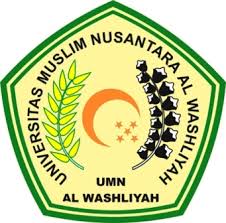 FAKULTAS SASTRAKampus A: Jl. Garu II No. 93, Kampus B: Jl. Garu II No. 2Telp. (061) 7867004 - 7868487 Fax (061) 7862747 Medan 20147TANDA PERSETUJUAN SKRIPSINAMA	:	 JIMMY ADRIAN BUDIMANNPM	:  166224003JURUSAN	:  SASTRAPROGRAM STUDI	:  SASTRA INGGRISJENJANG PENDIDIKAN	:  STRATA I (S-1)JUDUL SKRIPSI	:	AN ANALYSIS OF DISCRIMINATION AS REFLECTED IN THE NOVEL THE BLUEST EYEAPPROVED BY        PEMBIMBING I				     	     PEMBIMBING IIDr. Azhary Tambusai, M.A.					Dewi Nurmala, SS, M.HumNIDN. 0011116014				NIDN. 0128068302	DIUJI PADA TANGGAL	:	JUDISIUM			:PANITIA UJIANKETUA						SEKRETARISDr.KRT. Hardi Mulyono K. Surbakti			Dewi Nurmala, SS, M.Hum									NIDN. 0128068302